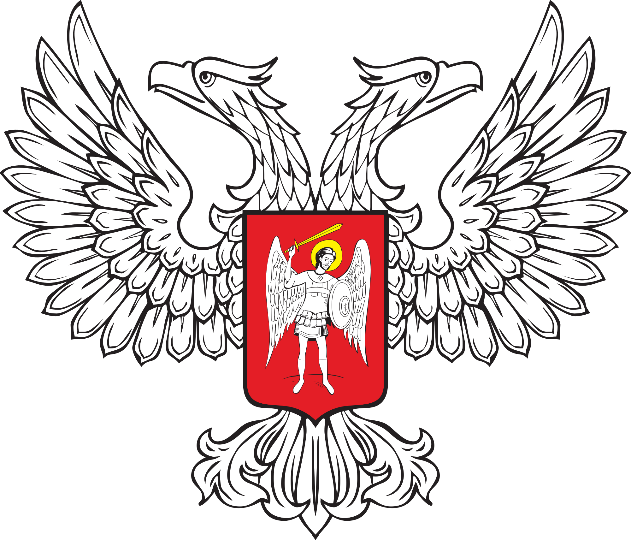 ГОРЛОВСКИЙ ГОРОДСКОЙ СОВЕТДОНЕЦКОЙ НАРОДНОЙ РЕСПУБЛИКИРЕШЕНИЕ29 января 2024 года		                                                 № I/18-1г. ГорловкаО заключении Соглашения со Счетной палатой Донецкой Народной Республики о передаче полномочий Руководствуясь Федеральным законом от 6 октября 2003 года № 131-ФЗ «Об общих принципах организации местного самоуправления в Российской Федерации», статьей 22 Закона Донецкой Народной Республики от 27 января 2023 года № 434-IIНС «О Счетной палате Донецкой Народной Республики», Уставом муниципального образования городского округа Горловка Донецкой Народной Республики, принятым решением Горловского городского совета Донецкой Народной Республики от 25 октября 2023 года № I/6-1, Регламентом Горловского городского совета Донецкой Народной Республики, утвержденным решением Горловского городского совета Донецкой Народной Республики от 10 ноября 2023 года № I/8-1 (с изменениями от 24.11.2023                     № I/9-1), Горловский городской совет Донецкой Народной Республики  РЕШИЛ:1. Считать утратившим силу решение Горловского городского совета Донецкой Народной Республики от 19 января 2024 года № I/17-2                                 «О заключении соглашения со Счетной палатой Донецкой Народной Республики о передаче полномочий».2. Заключить Соглашение о передаче Счетной палате Донецкой Народной Республики полномочий по осуществлению внешнего муниципального финансового контроля (прилагается).3. Наделить председателя Горловского городского совета Донецкой Народной Республики КОНЕВА Романа Геннадьевича правом на подписание соглашения о передаче Счетной палате Донецкой Народной Республики полномочий по осуществлению внешнего муниципального финансового контроля.4. Настоящее Решение опубликовать в официальном периодическом печатном издании в газете «Кочегарка ДНР» ГУП ДНР «РМХ». 5. Настоящее Решение вступает в силу после его официального опубликования.СОГЛАШЕНИЕо передаче Cчетной палате Донецкой Народной Республики полномочий                по осуществлению внешнего муниципального финансового контроляг. Донецк              	                                       «__» _________202_ годаГорловский городской совет муниципального образования городского округа Горловка Донецкой Народной Республики  (далее – представительный орган), в лице председателя Конева Романа Геннадьевича, с одной стороны,  и Счетная палата Донецкой Народной Республики (далее – Палата), в лице председателя Дейнеги Елены Владимировны, с другой стороны, вместе именуемые в дальнейшем «Стороны», руководствуясь Бюджетным кодексом Российской Федерации, Федеральным законом от 07.02.2011 № 6-ФЗ  
«Об общих принципах организации и деятельности контрольно-счетных органов субъектов Российской Федерации и муниципальных образований» (далее – Закон 6-ФЗ), Законом Донецкой Народной Республики от 27.01.2023 № 434-IIНС «О Счетной палате Донецкой Народной Республики», на основании решения представительного органа от 24.11.2023г. № I/9-3 
«Об обращении с Счетную палату Донецкой Народной Республики 
с предложением о заключении соглашения о передаче полномочий», заключили настоящее соглашение о нижеследующем:1. ПРЕДМЕТ СОГЛАШЕНИЯПредставительный орган передает, а Палата принимает на себя полномочия по осуществлению внешнего муниципального финансового контроля в соответствии с частями 2 и 3 статьи 9 Федерального закона 
от 07.02.2011  № 6-ФЗ «Об общих принципах организации и деятельности контрольно-счетных органов субъектов Российской Федерации 
и муниципальных образований» в муниципальном образовании городского округа Горловка Донецкой Народной Республики.При осуществлении внешнего муниципального финансового контроля в рамках переданных полномочий Палата руководствуется Конституцией Российской Федерации, законодательством Российской Федерации и Донецкой Народной Республики, Регламентом Палаты 
и использует стандарты внешнего государственного и муниципального финансового контроля, утвержденные Палатой.ОБЩИЕ УСЛОВИЯ И ПОРЯДОК РЕАЛИЗАЦИИ ПЕРЕДАННЫХ ПОЛНОМОЧИЙВ целях реализации переданных полномочий Палата осуществляет в соответствии с планом работы на год контрольные и экспертно-аналитические мероприятия. Порядок подготовки и проведения контрольных и экспертно-аналитических мероприятий определяется Регламентом Палаты с учетом особенностей, установленных действующим законодательством, стандартами, утвержденными в Палате, и настоящим Соглашением.2.2. В целях реализации переданных полномочий устанавливается следующий порядок организации внешнего муниципального финансового контроля:2.2.1. При осуществлении оперативного анализа исполнения и контроля за исполнением бюджета муниципального образования проводится мониторинг бюджетных показателей, содержащихся в формах бюджетной отчетности (далее – мониторинг).Перечень форм бюджетной отчетности, направляемой в Палату в целях мониторинга, соответствует перечню форм бюджетной отчетности, утверждаемому Министерством финансов Донецкой Народной Республики (далее – Минфин) для представления финансовыми органами муниципальных образований Донецкой Народной Республики в Минфин 
на текущий финансовый год.При необходимости, Палата может запрашивать дополнительную информацию, не входящую в указанный перечень.Информация в Палату предоставляется представительным органом ежеквартально, не позднее 3 рабочих дней с даты, установленной для сдачи отчетности в Минфин, в электронном виде с сопроводительным письмом 
по согласованному представительным органом и Палатой каналу системы электронного документооборота и делопроизводства с учетом положений 
п. 3.2 настоящего Соглашения.В процессе осуществления Палатой мониторинга состава информации, направляемой представительным органом в Палату, сроки ее предоставления могут уточняться Палатой в пределах сроков, установленных действующим законодательством.Информация о результатах мониторинга оформляется в виде заключения, направляемого в представительный орган и администрацию муниципального образования. 2.2.2. При проведении экспертизы проекта решения о бюджете муниципального образования на очередной финансовый год (и плановый период) (далее – проект решения) осуществляется оценка (анализ) его соответствия по составу и содержанию требованиям нормативных правовых актов Российской Федерации, Донецкой Народной Республики 
и муниципальных правовых актов, а также проверка и анализ обоснованности его показателей.Одновременно с проектом решения в Палату предоставляются документы и материалы в составе, определенном Бюджетным кодексом Российской Федерации и Положением о бюджетном процессе 
в муниципальном образовании городского округа Горловка Донецкой Народной Республики.Материалы в целях проведения экспертизы проекта решения направляются представительным органом с сопроводительным письмом 
в Палату по согласованному представительным органом и Палатой каналу системы электронного документооборота и делопроизводства в течение 5 рабочих дней со дня поступления их в представительный орган.В процессе осуществления Палатой экспертизы проекта решения состав информации, направляемой представительным органом в Палату, может уточняться Палатой с установлением сроков ее предоставления, 
в пределах сроков, установленных действующим законодательством.По итогам экспертизы составляется заключение, направляемое в представительный орган и администрацию муниципального образования.2.2.3. При проведении внешней проверки годового отчета 
об исполнении бюджета муниципального образования (далее – внешняя проверка) осуществляется внешняя проверка бюджетной отчетности главных администраторов бюджетных средств и подготовка заключения на годовой отчет об исполнении бюджета муниципального образования в соответствии с требованиями Бюджетного кодекса Российской Федерации, 
и утвержденными в Палате стандартами.Перечень документов и материалов, представляемых в Палату в целях проведения внешней проверки, а также информация о сроках, способах 
и форме представления сведений формируется Палатой и доводится до органов местного самоуправления дополнительно.По итогам внешней проверки составляется заключение, направляемое в представительный орган и администрацию муниципального образования.2.2.4. При осуществлении контроля за законностью и эффективностью использования средств бюджета муниципального образования, а также оценке эффективности формирования муниципальной собственности, контроля                             за соблюдением установленного порядка формирования такой собственности, управления и распоряжения такой собственностью (включая исключительные права на результаты интеллектуальной деятельности) проводятся мероприятия в соответствии с утвержденным планом работы Палаты.2.2.5. Проведение экспертизы проектов муниципальных правовых актов муниципального образования (включая обоснованность финансово-экономических обоснований) в части, касающейся расходных обязательств муниципального образования, экспертиза проектов муниципальных правовых актов, приводящих к изменению доходов, а также муниципальных программ (проектов муниципальных программ) осуществляется на основании письменного обращения председателя представительного органа.В пределах компетенции Палаты проводится оценка наличия в проектах муниципальных правовых актов коррупциогенных факторов.2.2.6. Оценка эффективности предоставления налоговых и иных льгот и преимуществ, бюджетных кредитов за счет средств бюджета муниципального образования, оценка законности предоставления муниципальных гарантий и поручительств или обеспечения исполнения обязательств другими способами по сделкам, совершаемым юридическими лицами и индивидуальными предпринимателями за счет средств бюджета муниципального образования и имущества, находящегося в муниципальной собственности муниципального образования, а также анализ бюджетного процесса в муниципальном образовании и подготовка предложений, направленных на его совершенствование, осуществляются Палатой в рамках проводимых контрольных и экспертно-аналитических мероприятий.2.2.7 Проведение аудита в сфере закупок товаров, работ и услуг осуществляются Палатой в рамках проводимых контрольных и экспертно-аналитических мероприятий.2.2.8 Осуществление контроля за законностью и эффективностью использования средств бюджета городского округа с внутригородским делением, поступивших в бюджеты внутригородских районов проводится Палатой в рамках проводимых контрольных и экспертно-аналитических мероприятий.2.2.9 Палата может проводить иные контрольные и экспертно-аналитические мероприятия, предусмотренные частью 2 статьи 9 Закона 6-ФЗ.2.3. Проведение контрольных и экспертно-аналитических мероприятий, предусмотренных п. 2.2.4, 2.2.6-2.2.9 настоящего Соглашения, осуществляется Палатой при наличии решения представительного органа 
о проведении соответствующего мероприятия, принятого в установленном Уставом муниципального образования порядке, и/или письменного обращения главы муниципального образования, и/или принятого решения Коллегии Палаты  о проведении контрольного или экспертно-аналитического мероприятия.При этом в целях проведения мероприятий в соответствии с п. 2.2.4, 2.2.6-2.2.9 настоящего Соглашения указанные в настоящем пункте документы направляются в адрес Палаты не позднее 20 ноября текущего финансового года.2.4. Информация о результатах контрольных и экспертно-аналитических мероприятий, предусмотренных п.п. 2.2.1-2.2.9 настоящего Соглашения подлежит доведению до уполномоченных органов (должностных лиц) в соответствии с действующим законодательством.. ПРАВА И ОБЯЗАННОСТИ СТОРОН3.1. Представительный орган имеет право:вносить предложения о проведении контрольных и экспертно-аналитических мероприятий (в том числе мониторинга местного бюджета, экспертизы проекта решения, внешней проверки) в соответствии с п. 2.3 настоящего Соглашения;запрашивать материалы (отчеты, акты, заключения) о результатах проведенных контрольных и экспертно-аналитических мероприятий в части, касающейся муниципального образования.3.2. В целях реализации настоящего Соглашения представительный орган принимает решение о возложении на председателя представительного органа обязанностей по:обеспечению необходимых условий для проведения Палатой контрольных и экспертно-аналитических мероприятий;своевременному направлению в Палату достоверной информации, предусмотренной п.п. 2.2.1-2.2.9 настоящего Соглашения.3.3. Палата в рамках выполнения настоящего Соглашения наделяется всеми правами, предусмотренными Законом 6-ФЗ для контрольно-счетных органов и их должностных лиц.Палата обязана:рассматривать в установленном в Палате порядке поступившие в  соответствии с п. 2.3 настоящего Соглашения обращения о проведении контрольных и экспертно-аналитических мероприятий;предоставлять по письменному запросу представительного органа информацию о результатах проведенных контрольных и экспертно-аналитических мероприятий в части, касающейся муниципального образования.3.5. Палата имеет право отказать в проведении контрольных 
и экспертно-аналитических мероприятий в случаях:несоответствия поступивших предложений компетенции Палаты, установленной федеральным законодательством и законодательством Донецкой Народной Республики;нарушения порядка, предусмотренного настоящим Соглашением;отсутствия (непредоставления) необходимых для проведения контрольных и экспертно-аналитических мероприятий документов 
и материалов.Каждая из Сторон должна выполнять свои обязанности надлежащим образом, в соответствии с требованиями настоящего Соглашения, а также оказывать другой Стороне необходимое содействие в выполнении 
ее обязанностей.В целях координации своей деятельности Стороны вправе создавать консультативные, совещательные и иные рабочие органы при Палате, проводить консультации и иные мероприятия.ОСОБЫЕ УСЛОВИЯПалата осуществляет переданные в соответствии с настоящим Соглашением полномочия в случае, если объем финансового обеспечения 
ее деятельности позволяет обеспечить возможность их осуществления.5. ЗАКЛЮЧИТЕЛЬНЫЕ ПОЛОЖЕНИЯ5.1. Настоящее Соглашение считается заключенным со дня его подписания и действует в течение неопределенного срока.5.2 Настоящее соглашение вступает в силу с начала очередного финансового года.5.3. Настоящее Соглашение может быть расторгнуто по заявлению одной из Сторон. Сторона – инициатор расторжения Соглашения обязана письменно уведомить другую Сторону о расторжении Соглашения в срок не позднее шести месяцев до предполагаемой даты расторжения. 5.4. Настоящее Соглашение подлежит расторжению в случае создания в муниципальном образовании городского округа Горловка Донецкой Народной Республики  контрольно-счетного органа.5.5. Настоящее Соглашение составлено в двух экземплярах по одному для каждой из Сторон, имеющих равную юридическую силу.5.6. Соглашение не затрагивает прав и обязанностей Сторон по другим соглашениям и договорам.ПОДПИСИ СТОРОНГлава муниципального образованиягородского округа Горловка Донецкой Народной Республики	И.С. ПРИХОДЬКОПредседательГорловского городского совета Донецкой Народной Республикипервого созываР.Г. КОНЕВПриложениек РешениюГорловского городскогосовета Донецкой Народной Республики первого созываот 29 января 2024 года № I/18-1ПредседательСчетной палатыДонецкой Народной Республики                Дейнега Е.В.ПредседательГорловского городского советаДонецкой Народной Республикипервого созыва                               Конев Р.Г.